Name: Hisham Galal El-ShimyTitle:  Associate  Professor Tel: Office:+203- 3877700 - Extension :432Email: hisham_elshimy@pua.edu.egRoom:E517BiographyName: Hisham Galal El-ShimyTitle:  Associate  Professor Tel: Office:+203- 3877700 - Extension :432Email: hisham_elshimy@pua.edu.egRoom:E517Biography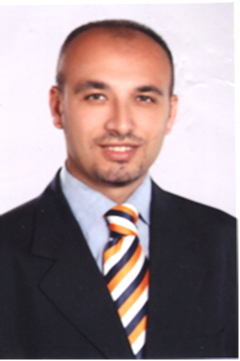 Biographical sketch( Academic Degrees- Fellowships andAssociations)A-Gradient job :Assistant  Professor  - The Architectural Engineering  department –Faculty of Engineering – Pharos University in Alexandria from July  2007 to 7-5-2012Associate  Professor -The Architectural Engineering  department –Faculty of Engineering – Pharos University in Alexandria from 7-5-2012 up tile now B-Academic QualificationsPhD:<Building Technology- Architectural Engineering- Faculty ofEngineering -Cairo University>Master:<Method Techniques of Construction and Management -Architectural Engineering -–Faculty of Engineering -AlexandriaUniversity>B.Sc:<In Architecture (Public Buildings Division), Faculty of Engineering,University of Alexandria, Egypt>Academic teaching experience   -: C1-From 1995 to 2000 –The Mathematical and Physical Sciences department –Faculty of Engineering –Alexandria University – Course of Engineering Drawing and Descriptive 2-From 2000to 2003 –The Basic Sciences department –Faculty of Engineering –Arab Academy for science and Technology ( Alexandria Branch )  – Course of Visual Studies , course of History of Architecture and Engineering Drawing and Descriptive  3-From 2003 to 2005 –The Basic Sciences department –Faculty of Engineering  Arab Academy for science and Technology ( Cario Branch )  – Course of  – Course of Visual Studies , course of History of Architecture and Engineering Drawing and Descriptive 4-From  2002 to 2003 –The Architecture   department –Faculty of Engineering – University of Alexandria - The Architectural Engineering  department  Course of Working Drawings 5-From 2003 to 2007 –The Mathematical and Physical Sciences department –Faculty of Engineering –Alexandria University – Course of Engineering Drawing and Descriptive 6-From 2007 up-till now  –The Architectural Engineering  department –Faculty of Engineering – Pharos University in Alexandria -Courses of Building Technology  and design details ,architectural design ,technical system ,course of (History of Architecture and Theories of Architecture )and course of  (Shade and 3DProjection) D-Courses Taught at University Level:- Engineering Drawing and Descriptive  -Visual Studies and course of History of Architecture -History of Architecture --Working Drawings--Building Technology--History of Architecture and Theories of Architecture--Shade and 3Dprojection-Building Law- Professional Practices-Specification And Quantities  -Housing Economics-Building Regulations -Technical Systems  E- Supervision of Theses1-Finishing of supervision master  these -Renewable energy and strategic rationalization of office buildings – faculty of fine arts –Alexandria university  2013 2- Follow-up supervision master  these - Retrofitting the suburban for energy descent and reaching compact urban form – faculty of fine arts –Alexandria university  F-Academic Workshops:1- The course of (Behaviors and Literature of Occupation) ,  14-16 October ,2008 ,Faculty and Leadership Development Center (FLDC) 2-The course of (Credit Hours) ,January 26-28,2008 ,Faculty and Leadership Development Center (FLDC) 3- The course of (Teaching with Technology) ,January 26-28,2008, Faculty and Leadership Development Center (FLDC) 4- The course of (Preparation and writing of research and dissemination of internationally) , 7-9 February,2009, Faculty and Leadership Development Center (FLDC) 5- The course of (Time management, meetings) , 24-26 January,2009, Faculty and Leadership Development Center (FLDC) 6 - The course of (scientific conferences) , 16-18,February, 2010, Faculty and Leadership Development Center (FLDC) 7-workshop of (QUAB)  Quality  Assurance(Preparation Steps  ) in Pharos University  ,May  20098 - specialized courses to train internal auditors and external to higher education institutions - self-assessment - December 13 to December 17, 2009 
9 - specialized courses to train internal auditors and external to higher education institutions - the external audit of higher education institutions - 27 December to December 31, 2009
10 - A training course for the guidance of an academic at the University of Pharos February 201011-A training course for Internal Audit Conference on quality of medical education institutions, Faculty of Medicine, Alexandria University -6-8 May 201012 - A training course (Developing reliable metrics for evaluating and measuring Egyptian Higher Education performance), National Authority to ensure the quality of education and accreditation -7-8 July 201013- A training course( Internal Auditing)  at the University of Pharos February 2011 14- A training course (University Management  ), Faculty and Leadership Development Center (FLDC)26-27 January 201515- A training course (Research Methods  ), Faculty and Leadership Development Center (FLDC)28-29  January 201516- A training course (Crisis & Disaster Management ), Faculty and Leadership Development Center (FLDC)9-10  March   201517- A training course (Decision Making And Problem –Solving  ), Faculty and Leadership Development Center (FLDC)30-31 March   201518- A training course (Quality Standers In Teaching ), Faculty and Leadership Development Center (FLDC)6-7 April  201519- A training course (University Legal & Financial Aspects), Faculty and Leadership Development Center (FLDC)29-30 June 2015G-Academic and Professional Memberships:Technical consultant  ECO construction & development middle east   2-Member of scientific commit of the IEREK ,International Experts for Research Enrichment and Knowledge Exchange.3-Consultant In Egypt company for reinforced cement works4--Consultant In Elabd  company for contracting  5- Consultant of urban planning(Detailed Cities Planning) in General Organization for Physical Planning (GOPP) 6- A member of the   General Syndicate of Egyptian Engineers   (the Architects’ Division).7- Registered Architecture8-Inviter  Member of  construction Committee     in Mubarak City   for Scientific Researches and Technology Applications9-Member of Committee of architecture in Bibliotheca Alexandria                                     10- Expert in National  Organizing  for Urban Harmony 11 - Member of the Engineering Committee of Sporting  Club 9-Consultant Mubarak City for Scientific Research of the area of investment12-Consultant Mubarak City for Scientific Research of the area of investment13- Consultant of urban planning in the Engineering Committee number:2833/214-consultant in Atlas company for construction15-member of the supervising commit of the area of investment  zone in City  of Scientific Research and technological applications of the area of investmentH- Applied Research Projects :1 - Applied research project , Channel Mahmoudya development, Alexandria ,1998.2 -  Applied research project , computer Program to measure the efficiency of construction methods, The social find for  Development, Alexandria ,20003-Applied research project , The environmental treatment of sewage water in tourism village at sawa, with Mubarak City for Scientific Researches  and Technology Applications, Alexandria ,20014 - Applied research project , The environmental treatment of sewage water)- in El Ahlam Village at North Western Coast), with Mubarak City for Scientific Researches and Technology Applications, Alexandria ,20025 - Applied research project , The environmental treatment of sewage water, in Meat Yash Village ,El Dakalia city , with Mubarak City for Scientific  Researches and Technology Applications, Alexandria ,2003. 6-A common research between Mobarak city and the social Organization     of development about a computer program to measure the efficiency of construction system 7 - Applied research project , The Evaluation the main network drainage system in Agiaba coast at Matrouh city, with Mubarak City for  Scientific  Researches and Technology Applications, Alexandria ,2004. 8- Applied research project , Conservation and Sustainable Use of Medicinal Plants Project ,National Surveys North Western Coastal Regionwith Mubarak City for Scientific Researches and Technology Applications , march ,20059 - Applied research project , Monitoring stations for Wadi El Rayan Protected Area Project , Fayom ,United Nations  Development Program(UNDP) , July,2006(App 4-1 /App 4-2)       10 - Applied research project , Development the Animation System of Large Imagined Environments , with  Louse-Vill University at United States  of  America ,March,2007(App 6-6)11- Applied research project , Sustainability of the community of Aljama slum area in Middle district , Alexandria by using digital land readjustment planning system as a pilot project ,JUNE ,201112 -A research project for renewable energy in conjunction with the City of Scientific Research -201113- Applied research project, Development Borg Alarab city as knowledge city funded from  supreme Council of research centers and institutes ,201214- Applied research project,Hybrid renewable energy for water desalination systems to remote areas funded from  supreme Council of research centers and institutes ,2016J:  scientific  committees and reviewer in international journals1-reviewer of the research papers(22 paper) and modulator of 10th session  of the International conference on ‘Urban Planning and Architectural Design in Developing Countries’ 14th- 16th October 2015, Lecce – Italy 2-Editorial Board Members, Reviewers of Science Publishing Group (SciencePG) is an independent international publisher3- Editorial Board Members, Reviewers international  Journal of Sustainable Development & Planning4- Scientific Director and Member of scientific committee in International Experts for Research Enrichment and Knowledge Exchange 5-Editorial Board Members in Public Science Framework6- Editorial Board Members, Reviewers in international  Journal of scientific International Journal of World Policy and Development Studies7- Member of scientific committee of Conservation of Architectural Heritage (CAH) 23 - 27 November 2015,Luxor – Aswan, Egypt 8-  Member of   KES international for Sustainable Technology K-Attended Conferences:International conference on ‘Urban Planning and Architectural Design in Developing Countries’ 14th- 16th October 2015, Lecce – Italy2-International workshop of International Workshop Science & Technology Parks (STP)Planning & Management Monday, 28 September 2015 ,Bibliotheca Alexandrina 3-2nd International Scientific Conference on Applied Sciences and Engineering, Movenpick Ibn Battuta Gate Hotel, Dubai, 16-17  February, 20154-RETBE'14 (Intelligent Environmental Engineering) ,15-17 December  20145- U-W International Training Workshop ,sual,south coria ,11—14 November 20146-international Conference on Sustainable Architecture and Environmental Engineering,24-25 September 2014,Nice,France7-4th International Conference on Harmonization between Architecture and Nature, 6– 7 September, 2012 Kos, Greece 8-The Fourth international  conference  on Sustainability in Energy and Buildings, Stockholm, Sweden, 3rd,  5th September 2012(App 9-24)   9-1st International Conference on Environmental and Economic Impact on Sustainable Development, 3 - 5 July 2012, New Forest, UK 10- 4th International Urban Design Conference , Surfers Paradise Marriott Resort and Spa, Gold Coast Australia from 21st – 23rd September 2011. 11-  Seventeenth International Conference on Urban Transport and the Environment ,Urban Transport 2011,6 - 8 June, Pisa, Italy Organized by:  ,Wessex Institute of Technology, UK12-  International Conference on Green Buildings and Sustainable Cities, Bolongna, Italy, 15-16 September201113- conference of Role of Engineering Towards a Better Environment ,Global Environmental Changes & Sustainable Development  ,,20 – 21 December 2010, Alexandria, Egypt 14- conference of First International Graduate  Research Symposium On The Built Environment, Ankara ,Turkiye ,October 201015-International conference The Planned World : Urban , Rural , Wild Simon Fraser University, Wosk Centre for Dialogue, Vancouver, British Colombia Stat , Canada,  ,August 5, 2010 – August 7, 201016- conference of Technology and sustainability in built environment, faculty  of Architecture and Planning, King Saud University Riyadh ,Saudi Arabia Riyadh ,January,2010  17- The fifth international architectural Conference , Towards a  new architectural vision ,Cairo university ,Cairo ,December ,2009 18-Celebration  (Identity  in Contemporary Egyptian  Architecture),October,200919-The conference of (Memory and The City)which it organized in a Bibliotheca Alexandria ,Conference Center in Sunday 14 December ,2008 20- The conference of( Italian Architects and Engineers in Egypt from the Nineteenth to the Twenty First Century) exhibition to be held in Bibliotheca Alexandrina on the 17th of November 200821-The meeting of The Route of Alexander The Great ,on Thursday 16/10/2008 in Bibliotheca Alexandrina22-A symposium on European oriental art and mirage of realism and objectivity ,held in the Bibliotica Alexandria , 12 march, 200723-A symposium on reviewing historical styles in the contemporary Mediterranean architecture ,held in Bibliotica Alexandrina on Sunday 17/2/2008.24-The fifth Conference of building and construction –Alexandria –Alexbuild-2008-25-The tenth Conference of building and construction –Cairo –Interbuild-200326- The first conference of building and construction - Cairo 2000 –Arab contractor company  27-The seventh interbuild conference of building and construction-Cairo -200028-The second interbuild  conference of building and construction –Cairo-1999L:Fellowships1- Member of the establishing committee for students union  in pharos university) 2- pioneer  of Student  activities of the Pharos University in August 2010up tile now 3-pioneer  of Student  activities , Faculty of Engineering, Pharos University-from (2007-2008) -from (2008-2009-fall (2009-2010Fall-spring 2013-20144-Member of the Student Activities council , Pharos University- from (2007-2008) -from (2008-2009) -fall (2009-2010) 5- Member of crises and catastrophe Committee , one of the  quality  insurance  Committees , Faculty of Engineering, pharos university ,Fall (2009-2010)                                                                            6 - Member of the Committee on Conferences at the University of Pharos as a representative of the Faculty of Engineering 
7 - Member of the unity of quality assurance and accreditation, Faculty of Engineering 
8 - Representative of the Faculty of Engineering Documentation9-Offical supervisor of computer  labs in pharos university10- Constantan of Architectural works in pharos university   11-consultant in Atlas  company for construction 12-- supervisor of students exchange program ( KTH-PUA) 201213- supervisor of the kair team  ,the best team in pharos university 201414- supervisor of the Be Creative "BC"‎‏  team  ,2012-2014M: The scientific competition:-A competition of creative technology of the computer association(program to measure profit of construction projects)-The competition of scientific research of the Academy of Buildingand Construction -2000- Training Course information technology studies at the Institute inthe Arab Academy for urban planning and transportation - toprepare for Olympic competition Android - January 2010- Tight external competition Egyptian Olympiad of the robot –February2010N-Professional works:(N-1)Project management-Supervision and construction management the projects ofMubarak city of research and scientific applications in Borg El Arab–Alexandria in its different stages :First stage :the site plan and the Building of Genetics Engineeringinstitute and Informatics institute ,the budget of this stage is100million Egyptian pound(1998-2001)Second stage : completing the works of site plan and the buildingof New material and Advance Technology institute ,the budget ofthis stage is 30 million pounds (2001-2005)(N-2)Design and constructionAs member of team:planning-The resort of (Doctors 48 Km)(matrouh-marsa ،Ageeba-Yasamin resort-Elmamary resort abo talatThe Niece resort-planning of Aboteg cityPublic buildings-The interior design of Abo Kir Company- Alexandria university – hospital -Damanhoor sector- The design and estimation cost of Mahmoudia-Contributing in the design of general plan of the third stage inMubarak city of scientific researches in Borg El Arab (125 Feddan)Residential buildingsA residential . building in Sidi Basher (El shimy Building)- A Villa in Abo-Talat-An office building in Salah Salem street-A place in Thourt Area-A Residential building Zizana-A Residential building BahrayThe Decoration works-The design and supervising the construction of dressed hair shop-The design and supervising the construction of a group ofresidential apartments-The design of a group electric equipment in Kafr dawar(N-3)Projects that I do by myself (55projects) :1-The interior design and supervising the construction ofresidential villas( 8 villas from 120m2 -1000m2)2-Design of an office building for youth center in Wady El Notron(1000m2)3-Design of the lagoola factory in Borg El Arab ( 2000m2 )4-The urban planning of a residential buildings group in Cairo (thesixth of October ) with an area of 200 acres .5-The working drawings of a group of schools in (the sixth ofOctober )with an area of 10 acres6-The" Avon –project" of a residential building in Hanoveel squareat Alexandria (area 3 acres )7-The design of a touristic resort in King –Mariout (area 60 acres )8-The design of villas in Borg Alarb ( 6 villas from 100m2 -400m2)9-The renovation and interior design of residential apartments (9units)10-The renovation and interior design of residential villas (6 units)11- The interior design of several big commercial shops ( 8 shop)12- supervising the construction of the concrete blocks ofPhlastan Hotel in Alexandria13- Develop Master Plan for the Mubarak City for ScientificResearch and design of the outline of the area of investment on anarea of 135 acres14 consultant of (Engineering City) 6 October city 138 residenGalbuildings 150 million pounds 15-upgrading the hall of students administration in pharosuniversity 300 m216-upgrading the main gates of pharos university17- Repairing and maintenance the faces of educationalbuildings in pharos university18- Repairing and maintenance the faces of educationalbuildings in pharos university19- Workshop drawings of the Organization of riverTransportation   building 500m220-Master plan of sporting club in Borg Elarab city 155 acres21-workshop drawings of Hilton  king ranch 1500 m2 22- design of the housing complex  in damanhpour (N-4)Competition Awards:Office:-The Engineering Design Group-third prize of commercial residential , office building complex in cario 15 000 m2-Honorable Prize, the housing compound of Borg El Arab investors-An encouraging prize in a competition of design a groupOf residential buildings in Borg El arab chairing with Prof/ TarekSaad RagabA-Gradient job :Assistant  Professor  - The Architectural Engineering  department –Faculty of Engineering – Pharos University in Alexandria from July  2007 to 7-5-2012Associate  Professor -The Architectural Engineering  department –Faculty of Engineering – Pharos University in Alexandria from 7-5-2012 up tile now B-Academic QualificationsPhD:<Building Technology- Architectural Engineering- Faculty ofEngineering -Cairo University>Master:<Method Techniques of Construction and Management -Architectural Engineering -–Faculty of Engineering -AlexandriaUniversity>B.Sc:<In Architecture (Public Buildings Division), Faculty of Engineering,University of Alexandria, Egypt>Academic teaching experience   -: C1-From 1995 to 2000 –The Mathematical and Physical Sciences department –Faculty of Engineering –Alexandria University – Course of Engineering Drawing and Descriptive 2-From 2000to 2003 –The Basic Sciences department –Faculty of Engineering –Arab Academy for science and Technology ( Alexandria Branch )  – Course of Visual Studies , course of History of Architecture and Engineering Drawing and Descriptive  3-From 2003 to 2005 –The Basic Sciences department –Faculty of Engineering  Arab Academy for science and Technology ( Cario Branch )  – Course of  – Course of Visual Studies , course of History of Architecture and Engineering Drawing and Descriptive 4-From  2002 to 2003 –The Architecture   department –Faculty of Engineering – University of Alexandria - The Architectural Engineering  department  Course of Working Drawings 5-From 2003 to 2007 –The Mathematical and Physical Sciences department –Faculty of Engineering –Alexandria University – Course of Engineering Drawing and Descriptive 6-From 2007 up-till now  –The Architectural Engineering  department –Faculty of Engineering – Pharos University in Alexandria -Courses of Building Technology  and design details ,architectural design ,technical system ,course of (History of Architecture and Theories of Architecture )and course of  (Shade and 3DProjection) D-Courses Taught at University Level:- Engineering Drawing and Descriptive  -Visual Studies and course of History of Architecture -History of Architecture --Working Drawings--Building Technology--History of Architecture and Theories of Architecture--Shade and 3Dprojection-Building Law- Professional Practices-Specification And Quantities  -Housing Economics-Building Regulations -Technical Systems  E- Supervision of Theses1-Finishing of supervision master  these -Renewable energy and strategic rationalization of office buildings – faculty of fine arts –Alexandria university  2013 2- Follow-up supervision master  these - Retrofitting the suburban for energy descent and reaching compact urban form – faculty of fine arts –Alexandria university  F-Academic Workshops:1- The course of (Behaviors and Literature of Occupation) ,  14-16 October ,2008 ,Faculty and Leadership Development Center (FLDC) 2-The course of (Credit Hours) ,January 26-28,2008 ,Faculty and Leadership Development Center (FLDC) 3- The course of (Teaching with Technology) ,January 26-28,2008, Faculty and Leadership Development Center (FLDC) 4- The course of (Preparation and writing of research and dissemination of internationally) , 7-9 February,2009, Faculty and Leadership Development Center (FLDC) 5- The course of (Time management, meetings) , 24-26 January,2009, Faculty and Leadership Development Center (FLDC) 6 - The course of (scientific conferences) , 16-18,February, 2010, Faculty and Leadership Development Center (FLDC) 7-workshop of (QUAB)  Quality  Assurance(Preparation Steps  ) in Pharos University  ,May  20098 - specialized courses to train internal auditors and external to higher education institutions - self-assessment - December 13 to December 17, 2009 
9 - specialized courses to train internal auditors and external to higher education institutions - the external audit of higher education institutions - 27 December to December 31, 2009
10 - A training course for the guidance of an academic at the University of Pharos February 201011-A training course for Internal Audit Conference on quality of medical education institutions, Faculty of Medicine, Alexandria University -6-8 May 201012 - A training course (Developing reliable metrics for evaluating and measuring Egyptian Higher Education performance), National Authority to ensure the quality of education and accreditation -7-8 July 201013- A training course( Internal Auditing)  at the University of Pharos February 2011 14- A training course (University Management  ), Faculty and Leadership Development Center (FLDC)26-27 January 201515- A training course (Research Methods  ), Faculty and Leadership Development Center (FLDC)28-29  January 201516- A training course (Crisis & Disaster Management ), Faculty and Leadership Development Center (FLDC)9-10  March   201517- A training course (Decision Making And Problem –Solving  ), Faculty and Leadership Development Center (FLDC)30-31 March   201518- A training course (Quality Standers In Teaching ), Faculty and Leadership Development Center (FLDC)6-7 April  201519- A training course (University Legal & Financial Aspects), Faculty and Leadership Development Center (FLDC)29-30 June 2015G-Academic and Professional Memberships:Technical consultant  ECO construction & development middle east   2-Member of scientific commit of the IEREK ,International Experts for Research Enrichment and Knowledge Exchange.3-Consultant In Egypt company for reinforced cement works4--Consultant In Elabd  company for contracting  5- Consultant of urban planning(Detailed Cities Planning) in General Organization for Physical Planning (GOPP) 6- A member of the   General Syndicate of Egyptian Engineers   (the Architects’ Division).7- Registered Architecture8-Inviter  Member of  construction Committee     in Mubarak City   for Scientific Researches and Technology Applications9-Member of Committee of architecture in Bibliotheca Alexandria                                     10- Expert in National  Organizing  for Urban Harmony 11 - Member of the Engineering Committee of Sporting  Club 9-Consultant Mubarak City for Scientific Research of the area of investment12-Consultant Mubarak City for Scientific Research of the area of investment13- Consultant of urban planning in the Engineering Committee number:2833/214-consultant in Atlas company for construction15-member of the supervising commit of the area of investment  zone in City  of Scientific Research and technological applications of the area of investmentH- Applied Research Projects :1 - Applied research project , Channel Mahmoudya development, Alexandria ,1998.2 -  Applied research project , computer Program to measure the efficiency of construction methods, The social find for  Development, Alexandria ,20003-Applied research project , The environmental treatment of sewage water in tourism village at sawa, with Mubarak City for Scientific Researches  and Technology Applications, Alexandria ,20014 - Applied research project , The environmental treatment of sewage water)- in El Ahlam Village at North Western Coast), with Mubarak City for Scientific Researches and Technology Applications, Alexandria ,20025 - Applied research project , The environmental treatment of sewage water, in Meat Yash Village ,El Dakalia city , with Mubarak City for Scientific  Researches and Technology Applications, Alexandria ,2003. 6-A common research between Mobarak city and the social Organization     of development about a computer program to measure the efficiency of construction system 7 - Applied research project , The Evaluation the main network drainage system in Agiaba coast at Matrouh city, with Mubarak City for  Scientific  Researches and Technology Applications, Alexandria ,2004. 8- Applied research project , Conservation and Sustainable Use of Medicinal Plants Project ,National Surveys North Western Coastal Regionwith Mubarak City for Scientific Researches and Technology Applications , march ,20059 - Applied research project , Monitoring stations for Wadi El Rayan Protected Area Project , Fayom ,United Nations  Development Program(UNDP) , July,2006(App 4-1 /App 4-2)       10 - Applied research project , Development the Animation System of Large Imagined Environments , with  Louse-Vill University at United States  of  America ,March,2007(App 6-6)11- Applied research project , Sustainability of the community of Aljama slum area in Middle district , Alexandria by using digital land readjustment planning system as a pilot project ,JUNE ,201112 -A research project for renewable energy in conjunction with the City of Scientific Research -201113- Applied research project, Development Borg Alarab city as knowledge city funded from  supreme Council of research centers and institutes ,201214- Applied research project,Hybrid renewable energy for water desalination systems to remote areas funded from  supreme Council of research centers and institutes ,2016J:  scientific  committees and reviewer in international journals1-reviewer of the research papers(22 paper) and modulator of 10th session  of the International conference on ‘Urban Planning and Architectural Design in Developing Countries’ 14th- 16th October 2015, Lecce – Italy 2-Editorial Board Members, Reviewers of Science Publishing Group (SciencePG) is an independent international publisher3- Editorial Board Members, Reviewers international  Journal of Sustainable Development & Planning4- Scientific Director and Member of scientific committee in International Experts for Research Enrichment and Knowledge Exchange 5-Editorial Board Members in Public Science Framework6- Editorial Board Members, Reviewers in international  Journal of scientific International Journal of World Policy and Development Studies7- Member of scientific committee of Conservation of Architectural Heritage (CAH) 23 - 27 November 2015,Luxor – Aswan, Egypt 8-  Member of   KES international for Sustainable Technology K-Attended Conferences:International conference on ‘Urban Planning and Architectural Design in Developing Countries’ 14th- 16th October 2015, Lecce – Italy2-International workshop of International Workshop Science & Technology Parks (STP)Planning & Management Monday, 28 September 2015 ,Bibliotheca Alexandrina 3-2nd International Scientific Conference on Applied Sciences and Engineering, Movenpick Ibn Battuta Gate Hotel, Dubai, 16-17  February, 20154-RETBE'14 (Intelligent Environmental Engineering) ,15-17 December  20145- U-W International Training Workshop ,sual,south coria ,11—14 November 20146-international Conference on Sustainable Architecture and Environmental Engineering,24-25 September 2014,Nice,France7-4th International Conference on Harmonization between Architecture and Nature, 6– 7 September, 2012 Kos, Greece 8-The Fourth international  conference  on Sustainability in Energy and Buildings, Stockholm, Sweden, 3rd,  5th September 2012(App 9-24)   9-1st International Conference on Environmental and Economic Impact on Sustainable Development, 3 - 5 July 2012, New Forest, UK 10- 4th International Urban Design Conference , Surfers Paradise Marriott Resort and Spa, Gold Coast Australia from 21st – 23rd September 2011. 11-  Seventeenth International Conference on Urban Transport and the Environment ,Urban Transport 2011,6 - 8 June, Pisa, Italy Organized by:  ,Wessex Institute of Technology, UK12-  International Conference on Green Buildings and Sustainable Cities, Bolongna, Italy, 15-16 September201113- conference of Role of Engineering Towards a Better Environment ,Global Environmental Changes & Sustainable Development  ,,20 – 21 December 2010, Alexandria, Egypt 14- conference of First International Graduate  Research Symposium On The Built Environment, Ankara ,Turkiye ,October 201015-International conference The Planned World : Urban , Rural , Wild Simon Fraser University, Wosk Centre for Dialogue, Vancouver, British Colombia Stat , Canada,  ,August 5, 2010 – August 7, 201016- conference of Technology and sustainability in built environment, faculty  of Architecture and Planning, King Saud University Riyadh ,Saudi Arabia Riyadh ,January,2010  17- The fifth international architectural Conference , Towards a  new architectural vision ,Cairo university ,Cairo ,December ,2009 18-Celebration  (Identity  in Contemporary Egyptian  Architecture),October,200919-The conference of (Memory and The City)which it organized in a Bibliotheca Alexandria ,Conference Center in Sunday 14 December ,2008 20- The conference of( Italian Architects and Engineers in Egypt from the Nineteenth to the Twenty First Century) exhibition to be held in Bibliotheca Alexandrina on the 17th of November 200821-The meeting of The Route of Alexander The Great ,on Thursday 16/10/2008 in Bibliotheca Alexandrina22-A symposium on European oriental art and mirage of realism and objectivity ,held in the Bibliotica Alexandria , 12 march, 200723-A symposium on reviewing historical styles in the contemporary Mediterranean architecture ,held in Bibliotica Alexandrina on Sunday 17/2/2008.24-The fifth Conference of building and construction –Alexandria –Alexbuild-2008-25-The tenth Conference of building and construction –Cairo –Interbuild-200326- The first conference of building and construction - Cairo 2000 –Arab contractor company  27-The seventh interbuild conference of building and construction-Cairo -200028-The second interbuild  conference of building and construction –Cairo-1999L:Fellowships1- Member of the establishing committee for students union  in pharos university) 2- pioneer  of Student  activities of the Pharos University in August 2010up tile now 3-pioneer  of Student  activities , Faculty of Engineering, Pharos University-from (2007-2008) -from (2008-2009-fall (2009-2010Fall-spring 2013-20144-Member of the Student Activities council , Pharos University- from (2007-2008) -from (2008-2009) -fall (2009-2010) 5- Member of crises and catastrophe Committee , one of the  quality  insurance  Committees , Faculty of Engineering, pharos university ,Fall (2009-2010)                                                                            6 - Member of the Committee on Conferences at the University of Pharos as a representative of the Faculty of Engineering 
7 - Member of the unity of quality assurance and accreditation, Faculty of Engineering 
8 - Representative of the Faculty of Engineering Documentation9-Offical supervisor of computer  labs in pharos university10- Constantan of Architectural works in pharos university   11-consultant in Atlas  company for construction 12-- supervisor of students exchange program ( KTH-PUA) 201213- supervisor of the kair team  ,the best team in pharos university 201414- supervisor of the Be Creative "BC"‎‏  team  ,2012-2014M: The scientific competition:-A competition of creative technology of the computer association(program to measure profit of construction projects)-The competition of scientific research of the Academy of Buildingand Construction -2000- Training Course information technology studies at the Institute inthe Arab Academy for urban planning and transportation - toprepare for Olympic competition Android - January 2010- Tight external competition Egyptian Olympiad of the robot –February2010N-Professional works:(N-1)Project management-Supervision and construction management the projects ofMubarak city of research and scientific applications in Borg El Arab–Alexandria in its different stages :First stage :the site plan and the Building of Genetics Engineeringinstitute and Informatics institute ,the budget of this stage is100million Egyptian pound(1998-2001)Second stage : completing the works of site plan and the buildingof New material and Advance Technology institute ,the budget ofthis stage is 30 million pounds (2001-2005)(N-2)Design and constructionAs member of team:planning-The resort of (Doctors 48 Km)(matrouh-marsa ،Ageeba-Yasamin resort-Elmamary resort abo talatThe Niece resort-planning of Aboteg cityPublic buildings-The interior design of Abo Kir Company- Alexandria university – hospital -Damanhoor sector- The design and estimation cost of Mahmoudia-Contributing in the design of general plan of the third stage inMubarak city of scientific researches in Borg El Arab (125 Feddan)Residential buildingsA residential . building in Sidi Basher (El shimy Building)- A Villa in Abo-Talat-An office building in Salah Salem street-A place in Thourt Area-A Residential building Zizana-A Residential building BahrayThe Decoration works-The design and supervising the construction of dressed hair shop-The design and supervising the construction of a group ofresidential apartments-The design of a group electric equipment in Kafr dawar(N-3)Projects that I do by myself (55projects) :1-The interior design and supervising the construction ofresidential villas( 8 villas from 120m2 -1000m2)2-Design of an office building for youth center in Wady El Notron(1000m2)3-Design of the lagoola factory in Borg El Arab ( 2000m2 )4-The urban planning of a residential buildings group in Cairo (thesixth of October ) with an area of 200 acres .5-The working drawings of a group of schools in (the sixth ofOctober )with an area of 10 acres6-The" Avon –project" of a residential building in Hanoveel squareat Alexandria (area 3 acres )7-The design of a touristic resort in King –Mariout (area 60 acres )8-The design of villas in Borg Alarb ( 6 villas from 100m2 -400m2)9-The renovation and interior design of residential apartments (9units)10-The renovation and interior design of residential villas (6 units)11- The interior design of several big commercial shops ( 8 shop)12- supervising the construction of the concrete blocks ofPhlastan Hotel in Alexandria13- Develop Master Plan for the Mubarak City for ScientificResearch and design of the outline of the area of investment on anarea of 135 acres14 consultant of (Engineering City) 6 October city 138 residenGalbuildings 150 million pounds 15-upgrading the hall of students administration in pharosuniversity 300 m216-upgrading the main gates of pharos university17- Repairing and maintenance the faces of educationalbuildings in pharos university18- Repairing and maintenance the faces of educationalbuildings in pharos university19- Workshop drawings of the Organization of riverTransportation   building 500m220-Master plan of sporting club in Borg Elarab city 155 acres21-workshop drawings of Hilton  king ranch 1500 m2 22- design of the housing complex  in damanhpour (N-4)Competition Awards:Office:-The Engineering Design Group-third prize of commercial residential , office building complex in cario 15 000 m2-Honorable Prize, the housing compound of Borg El Arab investors-An encouraging prize in a competition of design a groupOf residential buildings in Borg El arab chairing with Prof/ TarekSaad Ragabpublications1-El-Shimy H  and Abd El – Maksoud R; Determination of the efficiency of the suitable construction methods for low income housing , paper published at Alexandria Engineering Journal , Alexandria, September, 2000 Vol. 39, No.5-6, Section C2- El-Shimy H.  and Abd El – Maksoud R; Decision support  to choice construction system for low income housing projects, The 7st international       conference (Inter-Built) , Cairo ,July, 2000, 3- El-Shimy H.; Decision support system of investment project for low income housing, The 1st international conference to upgrade construction  industry , Cairo , September 20004- El-Shimy H. and Abd El – Maksoud R; Integrated Feasibility Studies mechanism of Decision  Support system for developing project at south          Lebanon ,International conference "South Lebanon: Urban Challenge in the Era of Liberation" Conference, 3 - 6 April 2001, Faculty of Architectural Engineering – Beirut Arab University, Beirut – Lebanon.Before Associate  Professor Degree  5- El-Shimy H.; Integrated Feasibility Studies as Tool for planning Sustainable Development in new urbanism societies  in Egypt , Ain Shams  International  conference  for Architecture and Urban(ARUP 2008) , October, 20086- El-Shimy H.; Strategy of Urban Development and Housing  Planning , paper published at Alexandria Engineering Journal ,vol 48, No4, July,  20097 - El-Shimy H.; Management System natural environment and built environment resources in  national and regional planning ,case study of nation planning Lebanon and regional planning of Beirut ,Architecture and planning journal, faculty of architectural engineering, Beirut Arab university, 21issui ,January,2010 8- El-Shimy H.;  The appearance of new methodology for the development of a strategy for urban communities, the existing major governorates in Egypt, Practical analytical study of the possibility of urban chapter of the city of Borg El-Arab province of Alexandria , The fifth international architectural Conference , Towards a  new architectural vision ,Cairo university ,Cairo ,December ,2009 9- El-Shimy H.; Mechanism to choose the method of implementation adapted to the environmental sustainability, Practical analytical study of the draft Adrar disappointing hotel in Siwa oasis in Egypt Jafar ", paper published at conference of Technology and sustainability in built environment, faculty  of Architecture and Planning, King Saud University Riyadh ,Saudi Arabia Riyadh ,January,2010 10-El-Shimy H.; Measuring the economical impact to the sustainable development of architectural heritage sites and tourism areas in Metropolis, A pilot study for developing practical Elmouaz street , Fatimic area , Cairo", paper published at conference of The Planned World : Urban , Rural , Wild  international conference, Simon Fraser University, Wosk Centre for Dialogue , Vancouver, British Colombia Stat , Canada ,August 5, 2010 – August 7, 201011- El-Shimy H.; Measuring the economical impact to the sustainable development of architectural heritage sites and tourism areas in Metropolis, A pilot study for developing practical Elmouaz street , Fatimic area , Cairo", paper published in Interdisciplinary Themes Journal, Vol 2, No 1 (2010): The Planned World: Urban, Rural, Wild, Vancouver, British Colombia Stat , Canada ,August12  El-Shimy H. and Nasr M.; The Practices Of Utopia And The Politics Of Tradition ,Mechanisms of sustainability strategic plan for New Alexandria ,An analytical study using S.W.O.T system, paper published at conference of Role of Engineering Towards a Better Environment ,Global Environmental Changes & Sustainable Development  , Alexandria, Egypt, December20 – 21 ,2010 13-El-Shimy H. and Nasr M.; Evaluation the Economical Outputs of Sustainable Heritage Areas in MetropolisAn Empirical Study Analytical beards Turkish city of Alexandria ,paper published at conference First International Graduate  Research Symposium On The Built Environment, Ankara ,Turkiye ,October 201014- El-Shimy H. Sustainable Development Criteria Set for The Transportation Hubs of The National Association of Provinces Planning , paper published at2011 International Conference on Green Buildings and Sustainable Cities, Bolongna, Italy, 15-16 September2011 15-El-Shimy H. Towards new approach of tourism development of historical sites An Empirical Study for the El Darb El Ahmar area, paper published at4th International Urban Design Conference , Surfers Paradise Marriott Resort and Spa, Gold Coast Australia from 21st – 23rd September 2011.16-  El-Shimy H. Transportation proposal for sustainable development integrated with the corridor of the Nile Valley in Egypt, paper published at  17th International Conference on Urban Transport and the Environment, 6 – 8  June, 2011,Biza, Italy  Organized by:  ,Wessex Institute of Technology, UK17-   El-Shimy H. Sustainable Development Criteria Set for The Transportation Hubs of The National Association of Provinces Planning , paper published at Procedia Engineering ,Volume 14,2011 After   Associate  Professor Degree  18- El-Shimy H. Transportation proposal for sustainable development integrated with the corridor of the Nile Valley in Egypt, paper published in  the Built Environment , ,Wessex Institute of Technology, UK,june 201219-  El-Shimy H. Planning Housing projects in natural protectorates . Its environmental and economical impacts on sustainable planning.Integrated construction method. Case study analysis of housing projects planning in Siwa Oasis, Egypt ,,paper published in 1st International Conference on Environmental and Economic Impact on Sustainable Development, 3 - 5 July 2012, New Forest, UK 20-El-Shimy H. New Approach to Sustainability of Cities Using Eco-City System, Analytical study for sustainability the master plan of Siwa city,Egypt ,,paper published in  4th International Conference on Harmonization between Architecture and Nature, 5 – 7 September, 2012 Kos, Greece 21- El-Shimy H. Methodology for The Preparation of the Standard Model for Schools Investigator for the Sustainability of Energy Systems and Building Services, paper published at The Fourth international  conference  on Sustainability in Energy and Buildings, Stockholm, Sweden, 3rd,  5th September 2012 22- El-Shimy H. Methodology for The Preparation of the Standard Model for Schools Investigator for the Sustainability of Energy Systems and Building Services ,paper published at Journal of Civil Engineering and Architecture, USA, Issue 9, Vol. 6. 2012 23- El-Shimy H. Sustainable Development of the Slum Areas in Alexandria Using Digital Land Readjustment Planning System Aljama Slum Area as Case Study, paper published at international  journal of Architecture Research ,Vol.2, No.5, October 2012 24- El-Shimy H , Sustainability of  heritage area in cites by Urban Regeneration concept -Case study of the Historic Cairo ,International Conference on Sustainable Architecture and Environmental Engineering,24-25 September 2014,Nice,France 25-El-Shimy H ,The Needs Of Knowledge Based Economy for Advancing Egypt Development Plans ,2014 paper published at U-W International Training Workshop,sual,south coria ,11—14 November 201426-  El-Shimy H ,mechanisms of sustainability strategic plan for new alexandria an analytical study using s.w.o.t system, paper published at RETBE'14 (Intelligent Environmental Engineering) ,15-17 December  201427- El-Shimy H , Sustainability of Cites Built Environment by Urban Regeneration concept, Case study of the Historic Cairo, International Scientific Journal Architecture & Engineering, Vol. 2, Issue 1,2014   ISBN-10: 150281949X ,  ISBN-13: 978-150281949928- El-Shimy H , M.R.Radwan1 ,A. B. Kashyout2 , S. F. Ashour  Green building as concept of sustainability Sustainable strategy to design Office building ,2nd International Scientific Conference on Applied Sciences and Engineering, Movenpick Ibn Battuta Gate Hotel, Dubai, 16-17  February, 201529-El-Shimy H ,The Needs Of Knowledge Based Economy for Advancing Egypt Development Plans , paper published 2nd International Scientific Conference on Applied Sciences and Engineering, Movenpick Ibn Battuta Gate Hotel, Dubai, 16-17  February, 201530- El-Shimy H Using Mixed Reality as Simulation Tool in Urban Planning Projects ,paper published at Journal of Civil Engineering and Architecture, USA,2015 31- El-Shimy H , Green building as concept of sustainability Sustainable strategy to design Office building ,paper published at Journal of Engineering and Applied Sciences  32- El-Shimy H, Land for Poor: Towards Sustainable Master Plan for Sensitive Redevelopment of Slums Paper published in IEREK’s International conference on ‘Urban Planning and Architectural Design in Developing Countries’ 14th- 16th October 2015, Lecce – Italy33- El-Shimy H, Green Architecture: A Concept Of Sustainability Paper published in IEREK’s International conference on ‘Urban Planning and Architectural Design in Developing Countries’ 14th- 16th October 2015, Lecce – Italy34-- El-Shimy H, Land for Poor: Towards Sustainable Master Plan for SensitiveRedevelopment of Slums Paper published at Journal Procedia - Social and Behavioral Sciences 216 ( 2016 ) 417 – 427 ,Volume 216, Pages 1-1006 (6 January 2016)35- El-Shimy H, Green Architecture :A Concept Of Sustainability Paper published at Journal Procedia - Social and Behavioural Sciences 216 ( 2016 ) 417 – 427 ,Volume 216, Pages 1-1006 (6 January 2016)36- El-Shimy H,Mechanisms of sustainability strategic plan for New Alexandria An analytical study using S.W.O.T system.” ,paper published at ICASTOR Journal of Engineering.37- El-Shimy H, Sustainability  concept  in  neighbourhood by using Computing Technique Ecotech as a tool to evaluate design and urban design process in Neighbouring residential in Tenth of Ramadan City, Egypt.” ,paper published at International Conference “Parallelism in Architecture, Environment and Computing Techniques” (PACT) , University of East London (UEL) , UK, from 12-14 September,2016.38- El-Shimy H,  The Art of Designing Sustainable Streets -A case study of El-moaz Street, Fatimic area, Cairo” ,paper published at International Conference “Parallelism in Architecture, Environment and Computing Techniques” (PACT) , University of East London (UEL) , UK, from 12-14 September,2016.39- El-Shimy H,  Green Building Between Tradition and Modernity
Study Comparative Analysis Between Conventional Methods and Updated Styles of Design and Architecture Processors,paper published at International Conference New Trends for Sustainable Energy INCTSE 2016’ 1-3  October  20161-El-Shimy H  and Abd El – Maksoud R; Determination of the efficiency of the suitable construction methods for low income housing , paper published at Alexandria Engineering Journal , Alexandria, September, 2000 Vol. 39, No.5-6, Section C2- El-Shimy H.  and Abd El – Maksoud R; Decision support  to choice construction system for low income housing projects, The 7st international       conference (Inter-Built) , Cairo ,July, 2000, 3- El-Shimy H.; Decision support system of investment project for low income housing, The 1st international conference to upgrade construction  industry , Cairo , September 20004- El-Shimy H. and Abd El – Maksoud R; Integrated Feasibility Studies mechanism of Decision  Support system for developing project at south          Lebanon ,International conference "South Lebanon: Urban Challenge in the Era of Liberation" Conference, 3 - 6 April 2001, Faculty of Architectural Engineering – Beirut Arab University, Beirut – Lebanon.Before Associate  Professor Degree  5- El-Shimy H.; Integrated Feasibility Studies as Tool for planning Sustainable Development in new urbanism societies  in Egypt , Ain Shams  International  conference  for Architecture and Urban(ARUP 2008) , October, 20086- El-Shimy H.; Strategy of Urban Development and Housing  Planning , paper published at Alexandria Engineering Journal ,vol 48, No4, July,  20097 - El-Shimy H.; Management System natural environment and built environment resources in  national and regional planning ,case study of nation planning Lebanon and regional planning of Beirut ,Architecture and planning journal, faculty of architectural engineering, Beirut Arab university, 21issui ,January,2010 8- El-Shimy H.;  The appearance of new methodology for the development of a strategy for urban communities, the existing major governorates in Egypt, Practical analytical study of the possibility of urban chapter of the city of Borg El-Arab province of Alexandria , The fifth international architectural Conference , Towards a  new architectural vision ,Cairo university ,Cairo ,December ,2009 9- El-Shimy H.; Mechanism to choose the method of implementation adapted to the environmental sustainability, Practical analytical study of the draft Adrar disappointing hotel in Siwa oasis in Egypt Jafar ", paper published at conference of Technology and sustainability in built environment, faculty  of Architecture and Planning, King Saud University Riyadh ,Saudi Arabia Riyadh ,January,2010 10-El-Shimy H.; Measuring the economical impact to the sustainable development of architectural heritage sites and tourism areas in Metropolis, A pilot study for developing practical Elmouaz street , Fatimic area , Cairo", paper published at conference of The Planned World : Urban , Rural , Wild  international conference, Simon Fraser University, Wosk Centre for Dialogue , Vancouver, British Colombia Stat , Canada ,August 5, 2010 – August 7, 201011- El-Shimy H.; Measuring the economical impact to the sustainable development of architectural heritage sites and tourism areas in Metropolis, A pilot study for developing practical Elmouaz street , Fatimic area , Cairo", paper published in Interdisciplinary Themes Journal, Vol 2, No 1 (2010): The Planned World: Urban, Rural, Wild, Vancouver, British Colombia Stat , Canada ,August12  El-Shimy H. and Nasr M.; The Practices Of Utopia And The Politics Of Tradition ,Mechanisms of sustainability strategic plan for New Alexandria ,An analytical study using S.W.O.T system, paper published at conference of Role of Engineering Towards a Better Environment ,Global Environmental Changes & Sustainable Development  , Alexandria, Egypt, December20 – 21 ,2010 13-El-Shimy H. and Nasr M.; Evaluation the Economical Outputs of Sustainable Heritage Areas in MetropolisAn Empirical Study Analytical beards Turkish city of Alexandria ,paper published at conference First International Graduate  Research Symposium On The Built Environment, Ankara ,Turkiye ,October 201014- El-Shimy H. Sustainable Development Criteria Set for The Transportation Hubs of The National Association of Provinces Planning , paper published at2011 International Conference on Green Buildings and Sustainable Cities, Bolongna, Italy, 15-16 September2011 15-El-Shimy H. Towards new approach of tourism development of historical sites An Empirical Study for the El Darb El Ahmar area, paper published at4th International Urban Design Conference , Surfers Paradise Marriott Resort and Spa, Gold Coast Australia from 21st – 23rd September 2011.16-  El-Shimy H. Transportation proposal for sustainable development integrated with the corridor of the Nile Valley in Egypt, paper published at  17th International Conference on Urban Transport and the Environment, 6 – 8  June, 2011,Biza, Italy  Organized by:  ,Wessex Institute of Technology, UK17-   El-Shimy H. Sustainable Development Criteria Set for The Transportation Hubs of The National Association of Provinces Planning , paper published at Procedia Engineering ,Volume 14,2011 After   Associate  Professor Degree  18- El-Shimy H. Transportation proposal for sustainable development integrated with the corridor of the Nile Valley in Egypt, paper published in  the Built Environment , ,Wessex Institute of Technology, UK,june 201219-  El-Shimy H. Planning Housing projects in natural protectorates . Its environmental and economical impacts on sustainable planning.Integrated construction method. Case study analysis of housing projects planning in Siwa Oasis, Egypt ,,paper published in 1st International Conference on Environmental and Economic Impact on Sustainable Development, 3 - 5 July 2012, New Forest, UK 20-El-Shimy H. New Approach to Sustainability of Cities Using Eco-City System, Analytical study for sustainability the master plan of Siwa city,Egypt ,,paper published in  4th International Conference on Harmonization between Architecture and Nature, 5 – 7 September, 2012 Kos, Greece 21- El-Shimy H. Methodology for The Preparation of the Standard Model for Schools Investigator for the Sustainability of Energy Systems and Building Services, paper published at The Fourth international  conference  on Sustainability in Energy and Buildings, Stockholm, Sweden, 3rd,  5th September 2012 22- El-Shimy H. Methodology for The Preparation of the Standard Model for Schools Investigator for the Sustainability of Energy Systems and Building Services ,paper published at Journal of Civil Engineering and Architecture, USA, Issue 9, Vol. 6. 2012 23- El-Shimy H. Sustainable Development of the Slum Areas in Alexandria Using Digital Land Readjustment Planning System Aljama Slum Area as Case Study, paper published at international  journal of Architecture Research ,Vol.2, No.5, October 2012 24- El-Shimy H , Sustainability of  heritage area in cites by Urban Regeneration concept -Case study of the Historic Cairo ,International Conference on Sustainable Architecture and Environmental Engineering,24-25 September 2014,Nice,France 25-El-Shimy H ,The Needs Of Knowledge Based Economy for Advancing Egypt Development Plans ,2014 paper published at U-W International Training Workshop,sual,south coria ,11—14 November 201426-  El-Shimy H ,mechanisms of sustainability strategic plan for new alexandria an analytical study using s.w.o.t system, paper published at RETBE'14 (Intelligent Environmental Engineering) ,15-17 December  201427- El-Shimy H , Sustainability of Cites Built Environment by Urban Regeneration concept, Case study of the Historic Cairo, International Scientific Journal Architecture & Engineering, Vol. 2, Issue 1,2014   ISBN-10: 150281949X ,  ISBN-13: 978-150281949928- El-Shimy H , M.R.Radwan1 ,A. B. Kashyout2 , S. F. Ashour  Green building as concept of sustainability Sustainable strategy to design Office building ,2nd International Scientific Conference on Applied Sciences and Engineering, Movenpick Ibn Battuta Gate Hotel, Dubai, 16-17  February, 201529-El-Shimy H ,The Needs Of Knowledge Based Economy for Advancing Egypt Development Plans , paper published 2nd International Scientific Conference on Applied Sciences and Engineering, Movenpick Ibn Battuta Gate Hotel, Dubai, 16-17  February, 201530- El-Shimy H Using Mixed Reality as Simulation Tool in Urban Planning Projects ,paper published at Journal of Civil Engineering and Architecture, USA,2015 31- El-Shimy H , Green building as concept of sustainability Sustainable strategy to design Office building ,paper published at Journal of Engineering and Applied Sciences  32- El-Shimy H, Land for Poor: Towards Sustainable Master Plan for Sensitive Redevelopment of Slums Paper published in IEREK’s International conference on ‘Urban Planning and Architectural Design in Developing Countries’ 14th- 16th October 2015, Lecce – Italy33- El-Shimy H, Green Architecture: A Concept Of Sustainability Paper published in IEREK’s International conference on ‘Urban Planning and Architectural Design in Developing Countries’ 14th- 16th October 2015, Lecce – Italy34-- El-Shimy H, Land for Poor: Towards Sustainable Master Plan for SensitiveRedevelopment of Slums Paper published at Journal Procedia - Social and Behavioral Sciences 216 ( 2016 ) 417 – 427 ,Volume 216, Pages 1-1006 (6 January 2016)35- El-Shimy H, Green Architecture :A Concept Of Sustainability Paper published at Journal Procedia - Social and Behavioural Sciences 216 ( 2016 ) 417 – 427 ,Volume 216, Pages 1-1006 (6 January 2016)36- El-Shimy H,Mechanisms of sustainability strategic plan for New Alexandria An analytical study using S.W.O.T system.” ,paper published at ICASTOR Journal of Engineering.37- El-Shimy H, Sustainability  concept  in  neighbourhood by using Computing Technique Ecotech as a tool to evaluate design and urban design process in Neighbouring residential in Tenth of Ramadan City, Egypt.” ,paper published at International Conference “Parallelism in Architecture, Environment and Computing Techniques” (PACT) , University of East London (UEL) , UK, from 12-14 September,2016.38- El-Shimy H,  The Art of Designing Sustainable Streets -A case study of El-moaz Street, Fatimic area, Cairo” ,paper published at International Conference “Parallelism in Architecture, Environment and Computing Techniques” (PACT) , University of East London (UEL) , UK, from 12-14 September,2016.39- El-Shimy H,  Green Building Between Tradition and Modernity
Study Comparative Analysis Between Conventional Methods and Updated Styles of Design and Architecture Processors,paper published at International Conference New Trends for Sustainable Energy INCTSE 2016’ 1-3  October  2016Academic Research interests:Currant Specialization After   Associate  Professor Degree  :  Design and Environmental Control,Accurate majoring in the field of  sustainability in urban planning and buildings  related to those points: 1-  Design and Environmental Control ,Integrated Feasibility Studies and Decision support  systems of urban planning 2- Design and Environmental Control ,Sustainable Development  in mega projects Design and Environmental Control ,Building technology  and development of a database of case studies in sustainable building;4- strategy planning and regional planning  and Architectural Heritage                                                              Last Specialization Before Assistant Professor Degree : study the Sustainable Development  from urban planning  level to buildings level (structure system ,construction system and structural development) related to those points :   1 - project  management (Housing  Projects)2 - planning  the continental infrastructures in  housing settlements Currant Specialization After   Associate  Professor Degree  :  Design and Environmental Control,Accurate majoring in the field of  sustainability in urban planning and buildings  related to those points: 1-  Design and Environmental Control ,Integrated Feasibility Studies and Decision support  systems of urban planning 2- Design and Environmental Control ,Sustainable Development  in mega projects Design and Environmental Control ,Building technology  and development of a database of case studies in sustainable building;4- strategy planning and regional planning  and Architectural Heritage                                                              Last Specialization Before Assistant Professor Degree : study the Sustainable Development  from urban planning  level to buildings level (structure system ,construction system and structural development) related to those points :   1 - project  management (Housing  Projects)2 - planning  the continental infrastructures in  housing settlements 